Макарова  Светлана Михайловна(фамилия, имя, отчество)глава Сельского поселения «Пустозерский сельсовет» Заполярного района Ненецкого автономного округа(должность)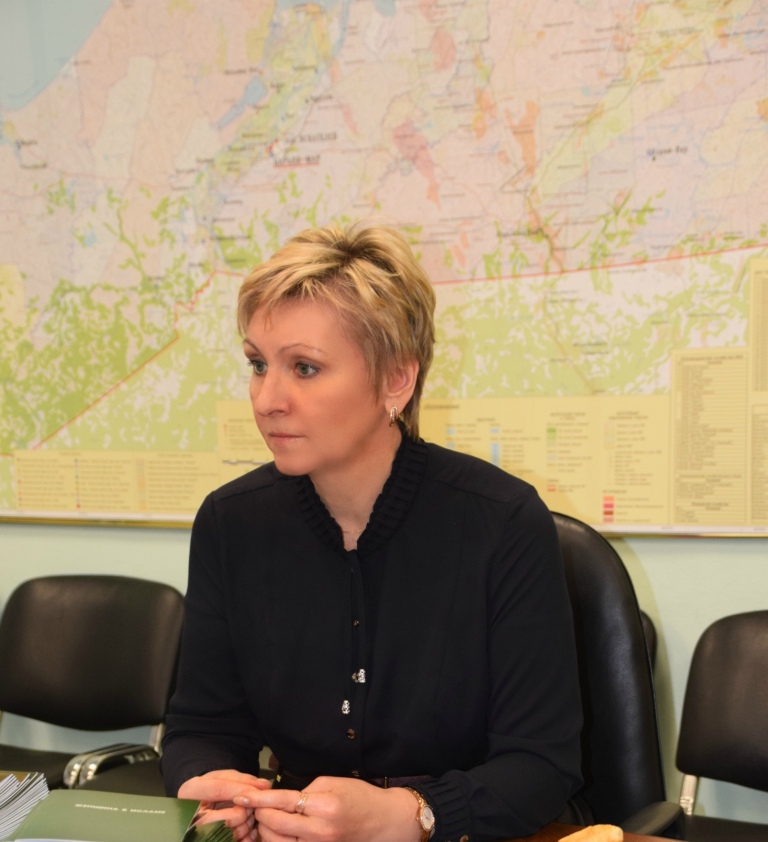 Трудовая деятельность:Статья 39. Полномочия главы муниципального образования(в ред. Решения Совета депутатов МО «Пустозерский сельсовет» НАО от 08.12.2017 № 2) Устава МО «Пустозерский сельсовет» НАОГлава муниципального образования:1) представляет муниципальное образование в отношениях с органами местного самоуправления других муниципальных образований, органами государственной власти, гражданами и организациями, без доверенности действует от имени муниципального образования, местной администрации, Совета депутатов;2) обеспечивает осуществление органами местного самоуправления полномочий по решению вопросов местного значения и отдельных государственных полномочий, переданных органам местного самоуправления федеральными законами и законами Ненецкого автономного округа;3) подписывает и обнародует в порядке, установленном настоящим уставом муниципального образования решения Совета депутатов муниципального образования;4) издает в пределах своих полномочий постановления и распоряжения главы муниципального образования, постановления и распоряжения местной администрации, постановления и распоряжения Совета депутатов;5) вправе требовать созыва внеочередного заседания Совета депутатов муниципального образования6) возглавляет местную администрацию и осуществляет руководство ею на принципах единоначалия как глава местной администрации;7) формирует местную администрацию, назначает руководителей структурных подразделений местной администрации;8) назначает и увольняет руководителей муниципальных предприятий, учреждений и организаций;9) представляет Совету депутатов структуру местной администрации;10) определяет орган местного самоуправления, уполномоченный на осуществление полномочий, предусмотренных частью 2 статьи 18 Федерального закона от 13.07.2015 № 224-ФЗ «О государственно-частном партнерстве, муниципально-частном партнерстве в Российской Федерации и внесении изменений в отдельные законодательные акты Российской Федерации»;11) созывает заседания Совета депутатов, доводит до сведения депутатов время и место их проведения, а также проект повестки дня;12) ведет заседания Совета депутатов;13) оказывает содействие депутатам Совета депутатов в осуществлении ими своих полномочий, организует обеспечение их необходимой информацией;14) принимает меры по обеспечению гласности и учету общественного мнения в работе Совета депутатов;15) подписывает протоколы заседаний и другие документы Совета депутатов;16) организует в Совете депутатов прием граждан, рассмотрение их обращений, заявлений и жалоб;17) координирует деятельность постоянных комиссий, депутатских групп;18) представляет Совету депутатов информацию о деятельности Совета депутатов за истекший год;19) осуществляет иные полномочия в соответствии с федеральным и окружным законодательством, регламентом Совета депутатов.Срок полномочий главы муниципального образования 4 года. Полномочия главы муниципального образования начинаются со дня вступления его в должность и прекращаются в день вступления в должность вновь избранного главы муниципального образования.Выборный период  09.09.2017 – 09.09.2021Дата рождения25.11.1965Место рожденияг. Донецк Калининского  р-на Донецкой обл.Образование (когда и какие учебные заведения окончил)Северо-Западная академия государственной службы, 2005Специальность по дипломуКвалификация Государственное и муниципальное управлениеМенеджерКлассный чин гражданской службыНе имеетГосударственные наградыПамятная медаль  МЧС России «Маршал Василий Чуйков», приказ Министерства РФ по делам ГОиЧС и ликвидации  последствий  стихийных  бедствий от 26.10.2015 №420-к.Месяц и год поступления, ухода            Должность с указанием организацииАдрес организации08.1985 – 06.1988Ненецкий окружной союз рыболовецких потребительских кооперативов Архангельской области, Нижне-Печорский рыбкооп,  товаровед-организаторг. Нарьян-Мар09.1988 – 08.1989Ненецкий  окружной  союз  рыболовецких  потребительских  кооперативов  Архангельской  области, Нижне-Печорский  рыбкооп и.о.директора Оксинского РТПГ.Нарьян-Мар08.1989- 12.2000Ненецкий  окружной  союз  рыболовецких  потребительских  кооперативов  Архангельской  области, Нижне-Печорское потребительское общество,  товароведГ.Нарьян-Мар12.2000 – 01.2002Администрация МО «Пустозерский сельсовет», специалист администрациис. Оксино, НАО01.2002 – 05.2005Администрация МО «Пустозерский сельсовет» НАО, специалист администрации 2 категориис. Оксино, НАО05.2005 – 11.2006Администрация МО «Пустозерский сельсовет» НАО, специалист администрации 1 категориис. Оксино, НАО11.2006 – 12.2015Администрация МО «Пустозерский сельсовет» НАО,  заместитель главы  администрации муниципального образования «Пустозерский сельсовет» Ненецкого автономного округас. Оксино, НАО01.2016 – 09.2017Администрация МО «Пустозерский сельсовет» НАО,  начальник отдела по обеспечению деятельности администрации муниципального образования «Пустозерский сельсовет» Ненецкого автономного округас. Оксино, НАО09.2017 – по настоящее времяАдминистрация МО «Пустозерский сельсовет» НАО,  глава муниципального образования «Пустозерский сельсовет» Ненецкого автономного округас. Оксино, НАО